ODGOVORI NA PITANJA!KAMO SE JEŽ ŽURI?JEŽICI			b) LISICI		c) VJEVERICIŠTO JOJ NOSI?I 			 I 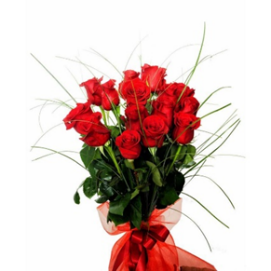 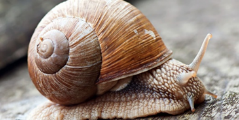 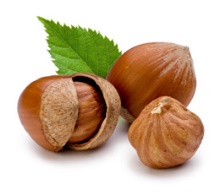 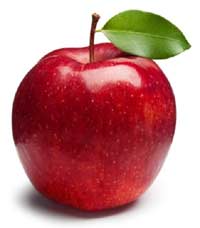 ŠTO MU SE PUTEM DESILO?SREO JE VUKA			b) SPOTAKNUO SE I PAOŠTO JE IZGUBIO PUTEM?						I 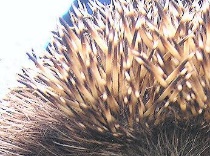 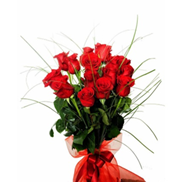 BODLJE			b) LJEŠNJAKE				c)RUŽE I PUŽAŠTO JE HTJELA JEŽICA OD PUŽA? BUDI MOJ….PRIJATELJ 			b) MUŽ			c) RUŽ